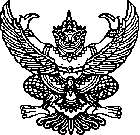 ที่  นม  ๙๒๘๐๑/ 		           		                 ที่ทำการองค์การบริหารส่วนตำบลพะงาด			                 		                           ตำบลพะงาด  อำเภอขามสะแกแสง								       จังหวัดนครราชสีมา  ๓๐๒๙๐             พฤษภาคม  256๑เรื่อง  ขอเชิญมาชี้แจ้งข้อร้องเรียนเรียน  นายสมชาย หวังกำกลาง        ด้วย องค์การบริหารส่วนตำบลพะงาด ได้รับคำร้องจาก นางมุน พรมสันเทียะ อยู่บ้านเลขที่ 1๙๓ หมู่ที่ ๑๐ ตำบลพะงาด ลงวันที่ ๑๗ พฤษภาคม ๒๕๖๑ เรื่อง ขอความช่วยเหลือบ่อพักน้ำเสียส่งกลิ่นเหม็น 	        ในการนี้  องค์การบริหารส่วนตำบลพะงาด ได้พิจารณาเรื่องร้องเรียนดังกล่าวแล้ว ถือเป็นเรื่องที่อยู่ในอำนาจหน้าที่ขององค์การบริหารส่วนตำบลพะงาด จึงได้แต่งตั้งคณะกรรมการเพื่อตรวจสอบข้อเท็จจริง พบว่าบ่อพักน้ำเสียดังกล่าว ตั้งอยู่บ้านเลขที่  ๙๗  ตำบลพะงาด  ซึ่งมีท่านเป็นเจ้าบ้าน  เพื่อให้เกิดความชัดเจนและความเป็นธรรม  ทั้งสองฝ่าย คณะกรรมการฯ จึงขอเชิญท่านในฐานะผู้ถูกร้องมาชี้แจงข้อร้องเรียน ในวันพุธ ที่ ๓๐  เดือน พฤษภาคม  พ.ศ.๒๕๖๑ เวลา ๑๐.๐๐ น. ณ ที่ทำการองค์การบริหารส่วนตำบลพะงาด  ทั้งนี้หวังเป็นอย่างยิ่งว่าจะได้รับความร่วมมือจากท่านด้วยดี  	         จึงเรียนมาเพื่อทราบ 					                ขอแสดงความนับถือ				                      (นายอภิเชษฐ์  หวังรักกลาง) 			                          นายกองค์การบริหารส่วนตำบลพะงาดสำนักงานปลัด อบต.งานบริหารทั่วไปโทร. ๐๔๔-๙๖๐๑๐๐โทรสาร. ๐๔๔-๙๖๐๑๐๑ที่ นม ๙๒๘๐๑ (เรื่องร้องเรียน) /  				                ที่ทำการองค์การบริหารส่วนตำบลพะงาด                          ตำบลพะงาด  อำเภอขามสะแกแสง                          จังหวัดนครราชสีมา ๓๐๒๙๐               ๒๑  สิงหาคม ๒๕๖๐เรื่อง  ตอบรับการรับเรื่องร้องทุกข์/ร้องเรียนเรียน  นางสาวสำเรียง  หวังปรุงกลาง ตามที่ท่านได้ร้องทุกข์/ร้องเรียนผ่านศูนย์รับเรื่องร้องเรียนองค์การบริหารส่วนตำบลพะงาด  โดยทาง   (   ) หนังสือร้องเรียนทางไปรษณีย์      (  √ ) ด้วยตนเอง      (    ) ทางโทรศัพท์(    ) อื่นๆ ...............................................................................................................................................................ลงวันที่  ๑๕  สิงหาคม   ๒๕๖๐ เกี่ยวกับเรื่อง ไม่ได้รับความสะดวกในการใช้ทางสาธารณะประโยชน์ นั้นองค์การบริหารส่วนตำบลพะงาดได้ลงทะเบียนรับเรื่องร้องทุกข์/ร้องเรียนของท่านไว้แล้วตามทะเบียนรับเรื่องเลขรับที่  ๒๙/๒๕๖๐ ลงวันที่ ๑๕  สิงหาคม  พ.ศ. ๒๕๖๐ และองค์การบริหารส่วนตำบลพะงาด ได้พิจารณาเรื่องของท่านแล้วเห็นว่า( √ ) เป็นเรื่องที่อยู่ในอำนาจหน้าที่ขององค์การบริหารส่วนตำบลเชียงแรงและได้มอบหมายให้ กองช่าง   องค์การบริหารส่วนตำบลพะงาด เป็นหน่วยตรวจสอบและดำเนินการ(    ) เป็นเรื่องที่ไม่อยู่ในอำนาจหน้าที่ขององค์การบริหารส่วนตำบลเชียงแรงและได้จัดส่งเรื่องให้..................................................................................ซึ่งเป็นหน่วยงานที่มีอำนาจหน้าที่เกี่ยวข้องดำเนินการต่อไปแล้วทั้งนี้ท่านสามารถติดต่อประสานงานหรือขอทราบผลโดยตรงกับหน่วยงานดังกล่าวได้อีกทางหนึ่ง(    ) เป็นเรื่องที่มีกฎหมายบัญญัติขั้นตอนและวิธีการปฏิบัติไว้เป็นการเฉพาะแล้วตามกฎหมาย .......................................................................................... จึงขอให้ท่านดำเนินการตามขั้นตอนและวิธีการที่กฎหมายนั้นบัญญัติไว้ต่อไปจึงแจ้งมาเพื่อทราบ     ขอแสดงความนับถือ					           (นายอภิเชษฐ์  หวังรักกลาง)                                                          นายกองค์การบริหารส่วนตำบลพะงาดสำนักปลัดอบต. 										ปลัด อบต.............................(ศูนย์รับเรื่องร้องเรียน) 									หัวหน้างาน........................... โทร. 0๔๔-๙๖๐๑๐๐									ผู้ปฏิบัติ................................ร่าง/พิมพ์..............................ที่ นม ๙๒๘๐๑ (เรื่องร้องเรียน) /  				                ที่ทำการองค์การบริหารส่วนตำบลพะงาด                          ตำบลพะงาด  อำเภอขามสะแกแสง                          จังหวัดนครราชสีมา ๓๐๒๙๐                  ๒๑  สิงหาคม ๒๕๖๐เรื่อง  ตอบรับการรับเรื่องร้องทุกข์/ร้องเรียนเรียน  นายอาจ  กลัดกลาง ตามที่ท่านได้ร้องทุกข์/ร้องเรียนผ่านศูนย์รับเรื่องร้องเรียนองค์การบริหารส่วนตำบลพะงาด  โดยทาง   (   ) หนังสือร้องเรียนทางไปรษณีย์      (  √ ) ด้วยตนเอง      (    ) ทางโทรศัพท์(    ) อื่นๆ ...............................................................................................................................................................ลงวันที่  ๑๕  สิงหาคม   ๒๕๖๐ เกี่ยวกับเรื่อง แก้ไขน้ำท่วมบ้านเพราะท่ออุดตัน นั้นองค์การบริหารส่วนตำบลพะงาดได้ลงทะเบียนรับเรื่องร้องทุกข์/ร้องเรียนของท่านไว้แล้วตามทะเบียนรับเรื่องเลขรับที่  ๒๘/๒๕๖๐ ลงวันที่ ๑๕  สิงหาคม  พ.ศ. ๒๕๖๐ และองค์การบริหารส่วนตำบลพะงาด ได้พิจารณาเรื่องของท่านแล้วเห็นว่า( √ ) เป็นเรื่องที่อยู่ในอำนาจหน้าที่ขององค์การบริหารส่วนตำบลเชียงแรงและได้มอบหมายให้      กองช่าง   องค์การบริหารส่วนตำบลพะงาด เป็นหน่วยตรวจสอบและดำเนินการ(    ) เป็นเรื่องที่ไม่อยู่ในอำนาจหน้าที่ขององค์การบริหารส่วนตำบลเชียงแรงและได้จัดส่งเรื่องให้..................................................................................ซึ่งเป็นหน่วยงานที่มีอำนาจหน้าที่เกี่ยวข้องดำเนินการต่อไปแล้วทั้งนี้ท่านสามารถติดต่อประสานงานหรือขอทราบผลโดยตรงกับหน่วยงานดังกล่าวได้อีกทางหนึ่ง(    ) เป็นเรื่องที่มีกฎหมายบัญญัติขั้นตอนและวิธีการปฏิบัติไว้เป็นการเฉพาะแล้วตามกฎหมาย ......................................................... จึงขอให้ท่านดำเนินการตามขั้นตอนและวิธีการที่กฎหมายนั้นบัญญัติไว้ต่อไปจึงแจ้งมาเพื่อทราบ     ขอแสดงความนับถือ					           (นายอภิเชษฐ์  หวังรักกลาง)                                                          นายกองค์การบริหารส่วนตำบลพะงาดสำนักปลัดอบต. 										ปลัด อบต.............................(ศูนย์รับเรื่องร้องเรียน) 									หัวหน้างาน........................... โทร. 0๔๔-๙๖๐๑๐๐									ผู้ปฏิบัติ................................ร่าง/พิมพ์..............................ที่  นม  ๙๒๘๐๑/ 		           		                 ที่ทำการองค์การบริหารส่วนตำบลพะงาด			                 		                           ตำบลพะงาด  อำเภอขามสะแกแสง								       จังหวัดนครราชสีมา  ๓๐๒๙๐      ๒๕  กันยายน  256๑เรื่อง  แจ้งให้ยุติการดำเนินการเรียน  นายบุญโชค  หวังประสพกลาง           ตามที่  องค์การบริหารส่วนตำบลพะงาด ได้รับแจ้งว่าท่านประกอบกิจการอู่ซ่อมรถ ที่บ้านเลขที่ ๑๓๖ หมู่ที่ ๔ ตำบลพะงาด อำเภอขามสะแกแสง จังหวัดนครราชสีมา ได้ก่อให้เกิดเหตุเดือดร้อนรำคาญแก่ผู้อยู่อาศัยข้างเคียง องค์การบริหารส่วนตำบลพะงาด จึงแต่งตั้งคณะกรรมการเข้าตรวจสอบข้อเท็จจริง เมื่อวันจันทร์ ที่ ๒๔ เดือน กันยายน พ.ศ. ๒๕๖๑  พบว่า การดำเนินการพ่นสีรถยนต์ กระทำในที่โล่ง ไม่มีผนังหรือฉากกั้น รวมถึงไม่มีใบอนุญาตประกอบกิจการอู่ซ่อมรถ ตามพระราชบัญญัติการสาธารณสุข พ.ศ. ๒๕๓๕  	อาศัยอำนาจตามความในมาตรา ๒๘ แห่งพระราชบัญญัติการสาธารณสุข พ.ศ. ๒๕๓๕ จึงออกคำสั่งให้ท่านปรับปรุงแก้ไขและระงับเหตุรำคาญ ดังนี้ยุติการดำเนินการพ่นสีรถยนต์ หรือกิจกรรมอันเกี่ยวเนื่องกับการประกอบกิจการอู่ซ่อมรถหากท่านประสงค์จะประกอบกิจการฯ ให้ดำเนินการขออนุญาต ให้ถูกต้องตามพระราชบัญญัติการสาธารณสุข พ.ศ. ๒๕๓๕ 		หากท่านไม่ปฏิบัติตามคำสั่งของเจ้าพนักงานท้องถิ่น ต้องระวางโทษจำคุกไม่เกิน 1 เดือน หรือปรับไม่เกินสองพันบาท หรือทั้งจำทั้งปรับ  	         จึงเรียนมาเพื่อโปรดดำเนินการตามคำสั่งข้างต้น 					                ขอแสดงความนับถือ				                      (นายอภิเชษฐ์  หวังรักกลาง) 			                นายกองค์การบริหารส่วนตำบลพะงาด/เจ้าพนักงานท้องถิ่นสำนักปลัดอบต. 										(ศูนย์รับเรื่องร้องเรียน) 									โทร. 0๔๔-๙๖๐๑๐๐									ที่  นม  ๙๒๘๐๑/ 		           		                    ที่ทำการองค์การบริหารส่วนตำบลพะงาด			                 		                              ตำบลพะงาด  อำเภอขามสะแกแสง								         จังหวัดนครราชสีมา  ๓๐๒๙๐      ๒๘  กันยายน  256๑เรื่อง  แจ้งผลการดำเนินการต่อเรื่องร้องเรียนเรียน  คุณสาลินี  แทนสูงเนินอ้างถึง  หนังสือคำร้องทั่วไป ลงวันที่ 19 กันยายน  2๕๖๑           ตามที่  องค์การบริหารส่วนตำบลพะงาด ได้รับเรื่องร้องเรียนเหตุรำคาญ ได้รับความเดือดร้อนจาก   อู่ซ่อมรถ ซึ่งเป็นสถานประกอบกิจการอู่ซ่อมรถบริเวณบ้าน  นายบุญโชค หวังประสพกลาง  ตั้งอยู่บ้านเลขที่ 13๖   หมู่ที่ 4 ตำบลพะงาด อำเภอขามสะแกแสง จังหวัดนครราชสีมา นั้น 	 องค์การบริหารส่วนตำบลพะงาด ขอแจ้งผลการดำเนินการตามประเด็นที่ท่านได้ร้องเรียน ซึ่งปรากฎข้อเท็จจริงโดยสรุปว่า สถานประกอบกิจการอู่ซ่อมรถ บริเวณบ้านของ นายบุญโชค หวังประสพกลาง  ซึ่งดำเนินการ   พ่นสีรถยนต์  โดยมีนายปัญญา ศรศรี  เป็นช่างซ่อม นั้น  ไม่มีลักษณะเป็นสถานประกอบกิจการอู่ซ่อมรถ และไม่มีใบอนุญาตประกอบกิจการอู่ซ่อมรถแต่อย่างใด ดังนั้น อาศัยอำนาจตามพระราชบัญญัติการสาธารณสุข พ.ศ. ๒๕๓๕ และ ข้อบัญญัติองค์การบริหารส่วนตำบลพะงาด ว่าด้วยเรื่อง การควบคุมกิจการที่เป็นอันตรายต่อสุขภาพ พ.ศ.๒๕๕๑ เจ้าพนักงานท้องถิ่นจึงมีคำสั่งให้ นายบุญโชค หวังประสพกลาง (เจ้าของสถานที่) และ นายปัญญา  ศรศรี (ช่างซ่อม) ยุติการดำเนินการพ่นสีรถยนต์ หรือกิจกรรมอันเกี่ยวเนื่องกับการประกอบกิจการอู่ซ่อมรถ จนกว่าจะดำเนินการขออนุญาตประกอบกิจการ  ให้ถูกต้องตามกฎหมาย จึงจะสามารถดำเนินการได้ต่อไป	จึงเรียนมาเพื่อทราบ					                ขอแสดงความนับถือ				                      (นายอภิเชษฐ์  หวังรักกลาง) 			                           นายกองค์การบริหารส่วนตำบลพะงาดสำนักปลัดอบต. 										ปลัด อบต.............................(ศูนย์รับเรื่องร้องเรียน) 									หัวหน้างาน........................... โทร. 0๔๔-๙๖๐๑๐๐									ผู้ปฏิบัติ................................ร่าง/พิมพ์..............................ที่  นม  ๙๒๘๐๑/ 		           		                 ที่ทำการองค์การบริหารส่วนตำบลพะงาด			                 		                           ตำบลพะงาด  อำเภอขามสะแกแสง								       จังหวัดนครราชสีมา  ๓๐๒๙๐      ๒๘  กันยายน  256๑เรื่อง  แจ้งให้ยุติการดำเนินการเรียน  นายปัญญา  ศรศรี          ด้วย  องค์การบริหารส่วนตำบลพะงาด ได้รับแจ้งว่าท่านประกอบกิจการอู่ซ่อมรถ ที่บ้านเลขที่ ๑๓๖ หมู่ที่ ๔ ตำบลพะงาด อำเภอขามสะแกแสง จังหวัดนครราชสีมา ได้ก่อให้เกิดเหตุเดือดร้อนรำคาญแก่ผู้อยู่อาศัยข้างเคียง องค์การบริหารส่วนตำบลพะงาด จึงแต่งตั้งคณะกรรมการเข้าตรวจสอบข้อเท็จจริง เมื่อวันจันทร์ ที่ ๒๔ เดือน กันยายน พ.ศ. ๒๕๖๑  พบว่า การดำเนินการพ่นสีรถยนต์ กระทำในที่โล่ง ไม่มีผนังหรือฉากกั้น รวมถึงไม่มีใบอนุญาตประกอบกิจการอู่ซ่อมรถ ตามพระราชบัญญัติการสาธารณสุข พ.ศ. ๒๕๓๕  	อาศัยอำนาจตามความในมาตรา ๒๘ แห่งพระราชบัญญัติการสาธารณสุข พ.ศ. ๒๕๓๕ จึงออกคำสั่งให้ท่านปรับปรุงแก้ไขและระงับเหตุรำคาญ ดังนี้ยุติการดำเนินการพ่นสีรถยนต์ หรือกิจกรรมอันเกี่ยวเนื่องกับการประกอบกิจการอู่ซ่อมรถหากท่านประสงค์จะประกอบกิจการฯ ให้ดำเนินการขออนุญาต ให้ถูกต้องตามพระราชบัญญัติการสาธารณสุข พ.ศ. ๒๕๓๕ 		หากท่านไม่ปฏิบัติตามคำสั่งของเจ้าพนักงานท้องถิ่น ต้องระวางโทษจำคุกไม่เกิน 1 เดือน หรือปรับไม่เกินสองพันบาท หรือทั้งจำทั้งปรับ  	         จึงเรียนมาเพื่อโปรดดำเนินการตามคำสั่งข้างต้น 					                ขอแสดงความนับถือ				                      (นายอภิเชษฐ์  หวังรักกลาง) 			                นายกองค์การบริหารส่วนตำบลพะงาด/เจ้าพนักงานท้องถิ่นสำนักปลัดอบต. 										ปลัด อบต.............................(ศูนย์รับเรื่องร้องเรียน) 									หัวหน้างาน........................... โทร. 0๔๔-๙๖๐๑๐๐									ผู้ปฏิบัติ................................ร่าง/พิมพ์..............................ที่  นม  ๙๒๘๐๑/ 		           		                 ที่ทำการองค์การบริหารส่วนตำบลพะงาด			                 		                           ตำบลพะงาด  อำเภอขามสะแกแสง								       จังหวัดนครราชสีมา  ๓๐๒๙๐      ๒๘  กันยายน  256๑เรื่อง  แจ้งให้ยุติการดำเนินการเรียน  นายปัญญา  ศรศรี          ด้วย  องค์การบริหารส่วนตำบลพะงาด ได้รับแจ้งว่าท่านประกอบกิจการอู่ซ่อมรถ ที่บ้านเลขที่ ๑๓๖ หมู่ที่ ๔ ตำบลพะงาด อำเภอขามสะแกแสง จังหวัดนครราชสีมา ได้ก่อให้เกิดเหตุเดือดร้อนรำคาญแก่ผู้อยู่อาศัยข้างเคียง องค์การบริหารส่วนตำบลพะงาด จึงแต่งตั้งคณะกรรมการเข้าตรวจสอบข้อเท็จจริง เมื่อวันจันทร์ ที่ ๒๔ เดือน กันยายน พ.ศ. ๒๕๖๑  พบว่า การดำเนินการพ่นสีรถยนต์ กระทำในที่โล่ง ไม่มีผนังหรือฉากกั้น รวมถึงไม่มีใบอนุญาตประกอบกิจการอู่ซ่อมรถ ตามพระราชบัญญัติการสาธารณสุข พ.ศ. ๒๕๓๕  	อาศัยอำนาจตามความในมาตรา ๒๘ แห่งพระราชบัญญัติการสาธารณสุข พ.ศ. ๒๕๓๕ จึงออกคำสั่งให้ท่านปรับปรุงแก้ไขและระงับเหตุรำคาญ ดังนี้ยุติการดำเนินการพ่นสีรถยนต์ หรือกิจกรรมอันเกี่ยวเนื่องกับการประกอบกิจการอู่ซ่อมรถหากท่านประสงค์จะประกอบกิจการฯ ให้ดำเนินการขออนุญาต ให้ถูกต้องตามพระราชบัญญัติการสาธารณสุข พ.ศ. ๒๕๓๕ 		หากท่านไม่ปฏิบัติตามคำสั่งของเจ้าพนักงานท้องถิ่น ต้องระวางโทษจำคุกไม่เกิน 1 เดือน หรือปรับไม่เกินสองพันบาท หรือทั้งจำทั้งปรับ  	         จึงเรียนมาเพื่อโปรดดำเนินการตามคำสั่งข้างต้น 					                ขอแสดงความนับถือ				                      (นายอภิเชษฐ์  หวังรักกลาง) 			                นายกองค์การบริหารส่วนตำบลพะงาด/เจ้าพนักงานท้องถิ่นสำนักปลัดอบต. 										ปลัด อบต.............................(ศูนย์รับเรื่องร้องเรียน) 									หัวหน้างาน........................... โทร. 0๔๔-๙๖๐๑๐๐									ผู้ปฏิบัติ................................ร่าง/พิมพ์..............................ที่  นม  ๙๒๘๐๑/ 		           		                    ที่ทำการองค์การบริหารส่วนตำบลพะงาด			                 		                              ตำบลพะงาด  อำเภอขามสะแกแสง								          จังหวัดนครราชสีมา  ๓๐๒๙๐      ๑๐  มิถุนายน  256๒เรื่อง  แจ้งผลการดำเนินงานเรื่องร้องเรียนเรียน  คุณ ธีรพันธุ์  แซ่อืออ้างถึง  หนังสือคำร้อง เรื่อง ได้รับความเดือดร้อนจากกลิ่นเหม็นโรงงาน ลงวันที่ ๓๑ พฤษภาคม ๒๕๖๒สิ่งที่ส่งมาด้วย  หนังสือสืออุตสาหกรรมจังหวัดนครราชสีมา ที่ นม ๐๐๓๓(๒)/๑๔๐๗ ลงวันที่ ๓๐ พฤษภาคม ๒๕๖๒           องค์การบริหารส่วนตำบลพะงาด ได้รับเรื่องร้องเรียนของท่านที่ได้แจ้งไว้ที่ศูนย์รับเรื่องร้องเรียนองค์การบริหารส่วนตำบลพะงาด ตามหนังสือที่อ้างถึง และได้พิจารณาเรื่องร้องเรียนของท่านแล้ว ปรากฏว่า	๑. เป็นเรื่องที่อยู่ในอำนาจหน้าที่ขององค์การบริหารส่วนตำบลพะงาด จึงได้แต่งตั้งคณะกรรมการตรวจสอบข้อเท็จจริง พบว่า โรงงานดังกล่าว ยังไม่ได้ดำเนินการขอรับใบอนุญาตประกอบกิจการที่เป็นอันตรายต่อสุขภาพ ต่อเจ้าพนักงานท้องถิ่น จึงได้แจ้งให้ผู้ประกอบกิจการดำเนินการขอรับใบอนุญาตให้ถูกต้องตามข้อบัญญัติองค์การบริหารส่วนตำบลพะงาด เรื่อง การควบคุมกิจการที่เป็นอันตรายต่อสุขภาพ พ.ศ. ๒๕๕๑ ซึ่งในเบื้องต้นองค์การบริหารส่วนตำบลพะงาด ได้แจ้งให้ผู้ประกอบกิจการปรับปรุงโรงงานเรื่องปัญหากลิ่นเหม็นรบกวน ก่อให้เกิดมลพิษทางอากาศแล้ว	๒. องค์การบริหารส่วนตำบลพะงาด ได้ส่งเรื่องร้องเรียนดังกล่าว ให้สำนักงานอุตสาหกรรมจังหวัดนครราชสีมา ซึ่งเป็นหน่วยงานที่มีอำนาจหน้าที่เกี่ยวข้อง ดำเนินการตรวจสอบโรงงาน และได้รับหนังสือแจ้งผลการดำเนินการแล้ว โดยมีรายละเอียดตามสิ่งที่ส่งมาพร้อมนี้	จึงเรียนมาเพื่อทราบ				              	      ขอแสดงความนับถือ				                      (นายอภิเชษฐ์  หวังรักกลาง) 			               	     นายกองค์การบริหารส่วนตำบลพะงาดสำนักปลัด อบต. 									ปลัด อบต.............................ศูนย์รับเรื่องร้องเรียน 									หัวหน้างาน........................... โทร. 0๔๔-๙๖๐๑๐๐									ผู้ปฏิบัติ................................ร่าง/พิมพ์..............................ที่  นม  ๙๒๘๐๑/ 		           		                    ที่ทำการองค์การบริหารส่วนตำบลพะงาด			                 		                              ตำบลพะงาด  อำเภอขามสะแกแสง								          จังหวัดนครราชสีมา  ๓๐๒๙๐      ๑๐  มิถุนายน  256๒เรื่อง  แจ้งผลการดำเนินงานเรื่องร้องเรียนเรียน  คุณ อำไพ หวังคุ้มกลาง อ้างถึง  หนังสือคำร้อง เรื่อง กลิ่นเหม็นจากโรงงานต้มยาง ม.๗   ลงวันที่ ๕ เมษายน ๒๕๖๒สิ่งที่ส่งมาด้วย  หนังสือสืออุตสาหกรรมจังหวัดนครราชสีมา ที่ นม ๐๐๓๓(๒)/๑๔๐๗ ลงวันที่ ๓๐ พฤษภาคม ๒๕๖๒           องค์การบริหารส่วนตำบลพะงาด ได้รับเรื่องร้องเรียนของท่านที่ได้แจ้งไว้ที่ศูนย์รับเรื่องร้องเรียนองค์การบริหารส่วนตำบลพะงาด ตามหนังสือที่อ้างถึง และได้พิจารณาเรื่องร้องเรียนของท่านแล้ว ปรากฏว่า	๑. เป็นเรื่องที่อยู่ในอำนาจหน้าที่ขององค์การบริหารส่วนตำบลพะงาด จึงได้แต่งตั้งคณะกรรมการตรวจสอบข้อเท็จจริง พบว่า โรงงานดังกล่าว ยังไม่ได้ดำเนินการขอรับใบอนุญาตประกอบกิจการที่เป็นอันตรายต่อสุขภาพ ต่อเจ้าพนักงานท้องถิ่น จึงได้แจ้งให้ผู้ประกอบกิจการดำเนินการขอรับใบอนุญาตให้ถูกต้องตามข้อบัญญัติองค์การบริหารส่วนตำบลพะงาด เรื่อง การควบคุมกิจการที่เป็นอันตรายต่อสุขภาพ พ.ศ. ๒๕๕๑ ซึ่งในเบื้องต้นองค์การบริหารส่วนตำบลพะงาด ได้แจ้งให้ผู้ประกอบกิจการปรับปรุงโรงงานเรื่องปัญหากลิ่นเหม็นรบกวน ก่อให้เกิดมลพิษทางอากาศแล้ว	๒. องค์การบริหารส่วนตำบลพะงาด ได้ส่งเรื่องร้องเรียนดังกล่าว ให้สำนักงานอุตสาหกรรมจังหวัดนครราชสีมา ซึ่งเป็นหน่วยงานที่มีอำนาจหน้าที่เกี่ยวข้อง ดำเนินการตรวจสอบโรงงาน และได้รับหนังสือแจ้งผลการดำเนินการแล้ว โดยมีรายละเอียดตามสิ่งที่ส่งมาพร้อมนี้	จึงเรียนมาเพื่อทราบ				              	      ขอแสดงความนับถือ				                      (นายอภิเชษฐ์  หวังรักกลาง) 			               	     นายกองค์การบริหารส่วนตำบลพะงาดสำนักปลัด อบต. 									ศูนย์รับเรื่องร้องเรียน 									โทร. 0๔๔-๙๖๐๑๐๐									ที่ นม ๙๒๘๐๑ (เรื่องร้องเรียน) / ๒๙๙ 				     ที่ทำการองค์การบริหารส่วนตำบลพะงาด                          ตำบลพะงาด  อำเภอขามสะแกแสง                          จังหวัดนครราชสีมา ๓๐๒๙๐                  ๒๒  พฤษภาคม  ๒๕๖๑เรื่อง  ตอบรับการรับเรื่องร้องทุกข์/ร้องเรียนเรียน  นางมุน  พรมสันเทียะ ตามที่ท่านได้ร้องทุกข์/ร้องเรียนผ่านศูนย์รับเรื่องร้องเรียนองค์การบริหารส่วนตำบลพะงาด  โดยทาง   (   ) หนังสือร้องเรียนทางไปรษณีย์      (  √ ) ด้วยตนเอง      (    ) ทางโทรศัพท์(    ) อื่นๆ ...............................................................................................................................................................ลงวันที่  ๑๗  พฤษภาคม   ๒๕๖๑ เกี่ยวกับเรื่อง ขอความช่วยเหลือบ่อพักน้ำเสียส่งกลิ่นเหม็น นั้นองค์การบริหารส่วนตำบลพะงาดได้ลงทะเบียนรับเรื่องร้องทุกข์/ร้องเรียนของท่านไว้แล้วตามทะเบียนรับเรื่องเลขรับที่  ๒๖/๒๕๖๑ ลงวันที่ ๑๗ พฤษภาคม  พ.ศ. ๒๕๖๑ และองค์การบริหารส่วนตำบลพะงาด ได้พิจารณาเรื่องของท่านแล้วเห็นว่า( √ ) เป็นเรื่องที่อยู่ในอำนาจหน้าที่ขององค์การบริหารส่วนตำบลพะงาดและได้มอบหมายให้  สำนักงานปลัด  องค์การบริหารส่วนตำบลพะงาด เป็นหน่วยตรวจสอบและดำเนินการ(    ) เป็นเรื่องที่ไม่อยู่ในอำนาจหน้าที่ขององค์การบริหารส่วนตำบลเชียงแรงและได้จัดส่งเรื่องให้..................................................................................ซึ่งเป็นหน่วยงานที่มีอำนาจหน้าที่เกี่ยวข้องดำเนินการต่อไปแล้วทั้งนี้ท่านสามารถติดต่อประสานงานหรือขอทราบผลโดยตรงกับหน่วยงานดังกล่าวได้อีกทางหนึ่ง(    ) เป็นเรื่องที่มีกฎหมายบัญญัติขั้นตอนและวิธีการปฏิบัติไว้เป็นการเฉพาะแล้วตามกฎหมาย ......................................................... จึงขอให้ท่านดำเนินการตามขั้นตอนและวิธีการที่กฎหมายนั้นบัญญัติไว้ต่อไปจึงแจ้งมาเพื่อทราบ     ขอแสดงความนับถือ					           (นายอภิเชษฐ์  หวังรักกลาง)                                                          นายกองค์การบริหารส่วนตำบลพะงาดสำนักปลัดอบต. 										ปลัด อบต.............................(ศูนย์รับเรื่องร้องเรียน) 									หัวหน้างาน........................... โทร. 0๔๔-๙๖๐๑๐๐									ผู้ปฏิบัติ................................ร่าง/พิมพ์..............................ที่  นม  ๙๒๘๐๑/(เรื่องร้องเรียน)/	           		                 ที่ทำการองค์การบริหารส่วนตำบลพะงาด			                 		                           ตำบลพะงาด  อำเภอขามสะแกแสง								      จังหวัดนครราชสีมา  ๓๐๒๙๐      ๓๐  พฤษภาคม  256๑เรื่อง  แจ้งผลการดำเนินการต่อเรื่องร้องทุกข์/ร้องเรียนเรียน  นางมุน  พรมสันเทียะ อ้างถึง  หนังสืออบต.พะงาด ที่ นม ๙๒๘๐๑ (เรื่องร้องเรียน)/          ลงวันที่ ๒๑ พฤษภาคม ๒๕๖๑ สิ่งที่ส่งมาด้วย	๑. สำเนาบันทึกข้อตกลงการไกล่เกลี่ยข้อร้องเรียน				     จำนวน   ๑  ฉบับตามที่องค์การบริหารส่วนตำบลพะงาด (ศูนย์รับเรื่องร้องเรียน) ได้แจ้งตอบรับการรับเรื่องร้องทุกข์/ร้องเรียนของท่านตามที่ท่านได้ร้องทุกข์/ร้องเรียนไว้ความละเอียดแจ้งแล้วนั้นองค์การบริหารส่วนตำบลพะงาด  ขอแจ้งผลการดำเนินการตามประเด็นที่ท่านได้ร้องทุกข์/ร้องเรียนแล้วปรากฏข้อเท็จจริงโดยสรุปว่า ผู้ถูกร้องยินยอมจะดำเนินการาปรับปรุงบ่อบำบัดน้ำเสีย โดยฝังบ่อบำบัดน้ำเสียจำนวน ๓ ท่อน ลงในพื้นดิน พร้อมทั้งปิดฝาให้มิดชิด โดยดำเนินการให้แล้วเสร็จภายในวันที่ ๒ มิถุนายน ๒๕๖๑ รายละเอียดปรากฏตามสิ่งที่ส่งมาด้วยนี้ทั้งนี้หากท่านไม่เห็นด้วยประการใดขอให้แจ้งคัดค้านพร้อมพยานหลักฐานประกอบด้วยจึงแจ้งมาเพื่อทราบ ขอแสดงความนับถือ                  (นายอภิเชษฐ์  หวังรักกลาง)            นายกองค์การบริหารส่วนตำบลพะงาดสำนักปลัดอบต. ศูนย์รับเรื่องร้องเรียน อบต.พะงาด   							 ปลัด อบต.............................โทร. 0๔๔-๙๖๐๑๐๐    									 หัวหน้างาน........................... ผู้ปฏิบัติ................................. ร่าง/พิมพ์..............................ที่ นม ๙๒๘๐๑ (เรื่องร้องเรียน)/  					     ที่ทำการองค์การบริหารส่วนตำบลพะงาด                          ตำบลพะงาด  อำเภอขามสะแกแสง                          จังหวัดนครราชสีมา ๓๐๒๙๐                  ๒๔  กันยายน  ๒๕๖๑เรื่อง  ตอบรับการรับเรื่องร้องทุกข์/ร้องเรียนเรียน  นางสาลินี  แทนสูงเนิน ตามที่ท่านได้ร้องทุกข์/ร้องเรียนผ่านศูนย์รับเรื่องร้องเรียนองค์การบริหารส่วนตำบลพะงาด  โดยทาง   (   ) หนังสือร้องเรียนทางไปรษณีย์      (  √ ) ด้วยตนเอง      (    ) ทางโทรศัพท์(    ) อื่นๆ ...............................................................................................................................................................ลงวันที่  ๑๙  กันยายน  ๒๕๖๑ เกี่ยวกับเรื่อง ร้องเรียนเหตุรำคาญได้รับความเดือดร้อนจากอู่ซ่อมรถ ครั้งที่ ๒ นั้นองค์การบริหารส่วนตำบลพะงาดได้ลงทะเบียนรับเรื่องร้องทุกข์/ร้องเรียนของท่านไว้แล้วตามทะเบียนรับเรื่องเลขรับที่ ๕๗/๒๕๖๑ ลงวันที่ ๑๙  กันยายน   พ.ศ. ๒๕๖๑ และองค์การบริหารส่วนตำบลพะงาด ได้พิจารณาเรื่องของท่านแล้วเห็นว่า( √ ) เป็นเรื่องที่อยู่ในอำนาจหน้าที่ขององค์การบริหารส่วนตำบลพะงาดและได้มอบหมายให้  สำนักงานปลัด  องค์การบริหารส่วนตำบลพะงาด เป็นหน่วยตรวจสอบและดำเนินการ(    ) เป็นเรื่องที่ไม่อยู่ในอำนาจหน้าที่ขององค์การบริหารส่วนตำบลเชียงแรงและได้จัดส่งเรื่องให้..................................................................................ซึ่งเป็นหน่วยงานที่มีอำนาจหน้าที่เกี่ยวข้องดำเนินการต่อไปแล้วทั้งนี้ท่านสามารถติดต่อประสานงานหรือขอทราบผลโดยตรงกับหน่วยงานดังกล่าวได้อีกทางหนึ่ง(    ) เป็นเรื่องที่มีกฎหมายบัญญัติขั้นตอนและวิธีการปฏิบัติไว้เป็นการเฉพาะแล้วตามกฎหมาย ......................................................... จึงขอให้ท่านดำเนินการตามขั้นตอนและวิธีการที่กฎหมายนั้นบัญญัติไว้ต่อไปจึงแจ้งมาเพื่อทราบ     ขอแสดงความนับถือ					           (นายอภิเชษฐ์  หวังรักกลาง)                                                          นายกองค์การบริหารส่วนตำบลพะงาดสำนักปลัดอบต. 										ปลัด อบต.............................(ศูนย์รับเรื่องร้องเรียน) 									หัวหน้างาน........................... โทร. 0๔๔-๙๖๐๑๐๐									ผู้ปฏิบัติ................................ร่าง/พิมพ์..............................